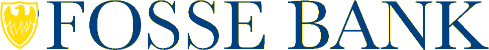 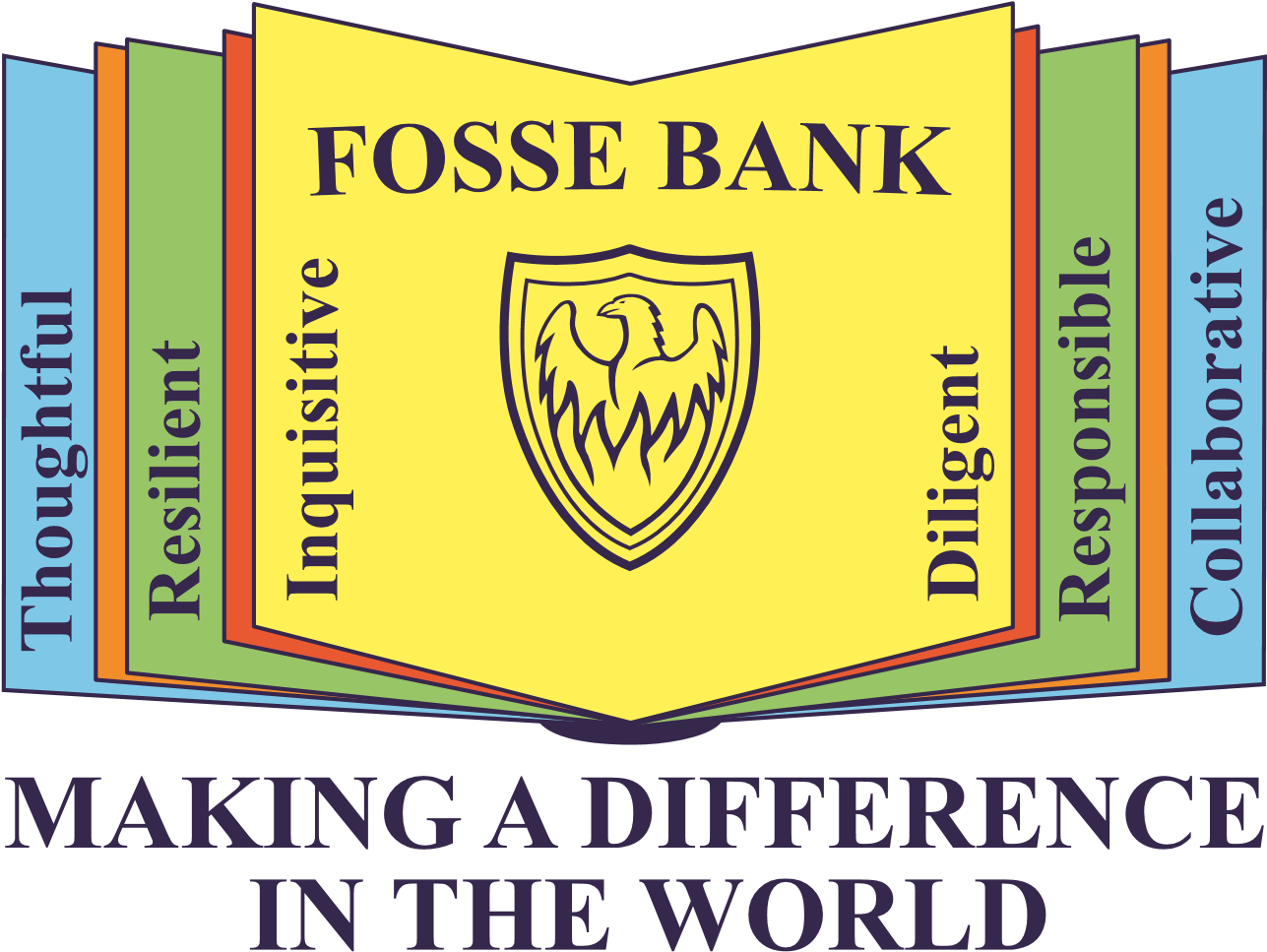 Person SpecificationESSENTIAL  PERSONAL CHARACTERISTICS  Approachable  and empatheticA team player but also able to prioritise effectively and work independently. Organised  and resourcefulEnthusiastic and with a sense of humour Commitment to maintaining confidentiality at all times.QUALIFICATIONS AND EXPERIENCE  Qualified Teacher Status Degree At least five years’ experience teaching primary aged children.Experience of working with children with SEN. National Award for SEN CoordinationKNOWLEDGE  Knowledge of the National Curriculum Knowledge of the SEND Code of Practice Knowledge of effective teaching and learning strategies and the range of interventions. Ability to build effective working relationships with pupils. Knowledge of guidance and requirements around safeguarding children. Knowledge of effective behaviour management strategies Good ICT skills.SKILLSAbility to communicate effectively (both orally and in writing) to a variety of audiences.  Ability to create and maintain positive relationships with children, parents, teachers, and TAs.  To be committed to aiding the wellbeing of all staffHigh quality personal skills with a range of strategies for effective people managementAn ability to create a happy, challenging and effective learning environment. Commitment to getting the best outcomes for pupils and promoting the ethos and values of the school.Commitment to equal opportunities and securing good outcomes for pupils with SEN or a disability.Commitment to safeguarding and equality.